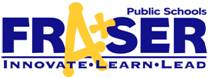 General Education Teacher Student Status FormDate:  
Student’s Name:  
Grade: 
Address:  
Phone:     	
Teacher’s Name:  	
Subject:  
School:  Current Academic Performance-please include current grade (attach print-out, if appropriate), homework completion, test/quiz scores and speech and language concerns, if any. Behavioral/Social Interactions-describe classroom behavior and social interactions with peers and adults. Attendance:         	 Number of absences:                    	 Number of tardies:        Current Classroom Accommodations (such as additional time on tests, tests read to student, modified assignments or assistive technology such as an amplification system).Please describe parent concerns (per conferences and contacts with student’s parents).Additional comments: